培养方案变更流程教学计划运行依据培养方案教学进程表，根据《河北北方学院本科人才培养方案制（修）订与实施管理办法》第四章规定，凡在教学计划执行过程中，确因重要原因需要对培养方案进行局部调整的，必须填写《河北北方学院培养方案变更申请表》（一式三份）（下载），并逐级审批，最后将审批的申请表交给教务处教学科一份备案，另两份分别存于申请变更培养方案教学单位。具体流程及填写说明：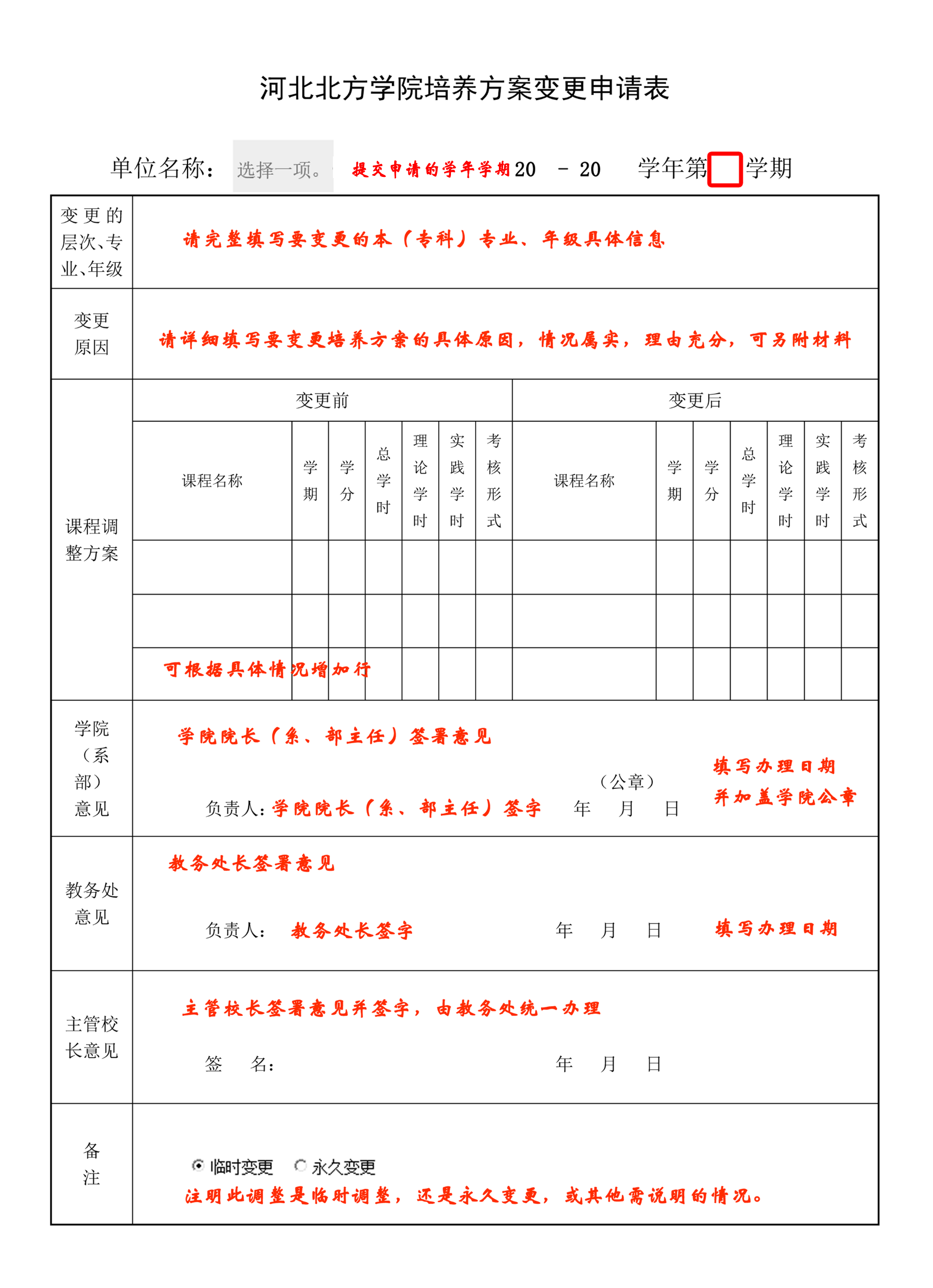 河北北方学院培养方案变更申请表单位名称：单位名称：单位名称：单位名称：单位名称：单位名称：单位名称：单位名称：单位名称：20  -20  学年第学年第学年第学年第学期学期学期变更的层次、专业、年级变更原因课程调整方案变更前变更前变更前变更前变更前变更前变更前变更后变更后变更后变更后变更后变更后变更后变更后变更后变更后变更后课程调整方案课程名称学期学分总学时理论学时实践学时考核形式课程名称课程名称课程名称学期学分总学时总学时理论学时理论学时实践学时考核形式课程调整方案课程调整方案课程调整方案课程调整方案学院（系部）意见                           （公章）负责人：                                 年   月   日                           （公章）负责人：                                 年   月   日                           （公章）负责人：                                 年   月   日                           （公章）负责人：                                 年   月   日                           （公章）负责人：                                 年   月   日                           （公章）负责人：                                 年   月   日                           （公章）负责人：                                 年   月   日                           （公章）负责人：                                 年   月   日                           （公章）负责人：                                 年   月   日                           （公章）负责人：                                 年   月   日                           （公章）负责人：                                 年   月   日                           （公章）负责人：                                 年   月   日                           （公章）负责人：                                 年   月   日                           （公章）负责人：                                 年   月   日                           （公章）负责人：                                 年   月   日                           （公章）负责人：                                 年   月   日                           （公章）负责人：                                 年   月   日                           （公章）负责人：                                 年   月   日教务处意见负责人：                               年   月   日负责人：                               年   月   日负责人：                               年   月   日负责人：                               年   月   日负责人：                               年   月   日负责人：                               年   月   日负责人：                               年   月   日负责人：                               年   月   日负责人：                               年   月   日负责人：                               年   月   日负责人：                               年   月   日负责人：                               年   月   日负责人：                               年   月   日负责人：                               年   月   日负责人：                               年   月   日负责人：                               年   月   日负责人：                               年   月   日负责人：                               年   月   日主管校长意见签   名：                              年   月   日签   名：                              年   月   日签   名：                              年   月   日签   名：                              年   月   日签   名：                              年   月   日签   名：                              年   月   日签   名：                              年   月   日签   名：                              年   月   日签   名：                              年   月   日签   名：                              年   月   日签   名：                              年   月   日签   名：                              年   月   日签   名：                              年   月   日签   名：                              年   月   日签   名：                              年   月   日签   名：                              年   月   日签   名：                              年   月   日签   名：                              年   月   日备  注